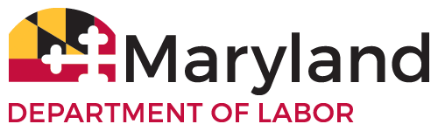 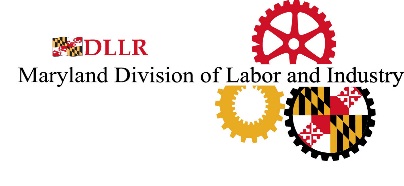 La Ley de Equidad para el Solicitante de Empleo generalmente prohíbe a los empleadores en Maryland a utilizar el informe de crédito de un solicitante de empleo o de un empleado para determinar: (1) 	si debe contratar a un solicitante de empleo; (2) 	si debe despedir a un empleado; o (3)	la tarifa de pago u otras condiciones de empleo de un empleado.Si considera que sus derechos pueden haber sido transgredidos conforme a esta ley, complete este formulario, proporcione toda la documentación justificativa y envíe el formulario de queja por correo al domicilio que figura debajo.  Una vez recibido, el comisionado llevará a cabo una investigación y le notificará su decisión.		 Para obtener más información, haga clic aquí para visitar las preguntas frecuentes de la Ley de Equidad para el Solicitante de Empleo (enlace a la página actual)Nombre: Domicilio:  				Ciudad			Estado		Código postalNúmero(s) de teléfono diurno: Dirección de correo electrónico: Nombre del empleador: Domicilio del empleador: 								Ciudad			Estado		Código postalNombre del supervisor o del propietario de la empresa: Describa en detalle la naturaleza de la queja (también brinde documentación de apoyo):